ПРОТОКОЛ № 19засідання погоджувальної ради14.09.2022 р							16.00 год.Присутні:  Тарас Кучма – міський голова Депутати: Наталія Мичуда, Наталія Беднарчик, Роман Бейзик,  Світлана Маменька, Андрій Петруняк,  Марія Тяжкун,  Андрій Паутинка, Юрій Кушлик, Роман Грицай, Ігор Герман.Маріанна Свідовська – начальник управління майна громади,  Володимир Чуба – начальник відділу охорони здоров’я, Віталій Вовків – начальник відділу освіти.Пропозиція: У зв’язку з тим, що міський голова перебуває у відпустці депутати запропонували обрати головуючим на погоджувальній раді Ігоря Германа.Юрій Кушлик – запропонував доповнити порядок денний питанням “Про виключення з Переліку першого типу об’єктів комунальної власності територіальної громади в особі Дрогобицької міської ради  Львівської області, які підлягають передачі в оренду шляхом проведення аукціону”.Депутати підтримали дану пропозицію.СЛУХАЛИ: Про передачу функцій замовника та проектно-кошторисної документації департаменту міського господарства. Про зміну найменування Комунального  сільськогосподарського підприємства «Снятинський Господар» Дрогобицької міської ради Львівської області,  внесення змін до статуту та затвердження нової редакції.ВИРІШИЛИ: рекомендувати раді.Порушено питання щодо впорядкування документації щодо земельних ділянок для облаштування парків та скверів.В обговорення взяли участь: Марія ТяжкунАндрій ПаутинкаТарас КучмаСЛУХАЛИ: Про внесення змін до стратегії розвитку освіти на території Дрогобицької міської територіальної громади Львівської області на 2021-2027 роки.Роман Грицай, голова постійної комісії ради – до даного проекту рішення у комісії є застереження.З даного питання велося обговоренняРоман ГрицайНаталія БеднарчикВіталій Вовків – начальник відділу освітиТарас КучмаВИРІШИЛИ: на розгляд ради.СЛУХАЛИ: Про затвердження Програми «Подарунок від Святого Миколая» на 2022 рік.ВИРІШИЛИ: рекомендувати раді.СЛУХАЛИ: Про включення до Переліку першого типу об’єктів комунальної власності територіальної громади в особі Дрогобицької міської ради, які підлягають передачі в оренду шляхом проведення аукціону. Про включення до Переліку другого типу  об’єктів комунальної  власності територіальної громади в особі Дрогобицької міської ради та надання дозволу на укладення договору оренди нежитлових приміщень.Про припинення договору оренди нежитлового приміщення. Про порядок використання плати за оренду комунального майнадля Управління культури та розвитку туризму виконавчих органів Дрогобицької міської ради.ВИРІШИЛИ: рекомендувати раді.СЛУХАЛИ: Про внесення змін у рішення сесії Дрогобицької міської ради № 944 від 22.12.2021 р.ВИРІШИЛИ: на розгляд ради.СЛУХАЛИ:  Про внесення змін у рішення сесій Дрогобицької міської ради № 943 від 22.12.2021, № 944 від 22.12.2021.Про затвердження протоколів  про результати електронного аукціону та про завершення приватизації нежитлових приміщень.Про затвердження звіту про незалежну оцінку об’єкту комунальної власності територіальної громади в особі Дрогобицької міської ради Львівської області та про проведення електронного аукціону з продажу нежитлової будівлі.Про проведення електронного аукціону  щодо продажу нежитлового приміщення.Про надання дозволу  на списання основних засобів,  малоцінного інвентаря. ВИРІШИЛИ: рекомендувати раді.Володимир Дзерин – запропонував до порядку денного включити питання “Про відмову у наданні дозволу на розроблення проектів землеустрою щодо відведення земельних ділянок для ведення особистого селянського господарства”.Депутати підтримали дану пропозицію.Ігор Герман – запропонував доповнити порядок денний наступними питання: “Про надання дозволу на розроблення проекту землеустрою щодо відведення земельної ділянки під об’єктами нерухомого майна на вул. Тураша, 20,м. Дрогобич”До даного рішення зауваження у депутатів. Уточнити схемплан земельної ділянки.На розгляд ради.“ Про затвердження матеріалів  проекту землеустрою щодо відведення земельної ділянки для ведення товарного сільськогосподарськоговиробництва та передачу в оренду земельної ділянки”Депутати підтримали дану пропозицію.Ігор Герман - запропонував доповнити порядок денний наступними питання:	 Про передачу майна відділення загальної практики сімейної медицини КНП «Стебницька міська лікарня» ДМР до КНП «Дрогобицька міська поліклініка» ДМР. 	 Про реорганізацію шляхом перетворення КНП «Дрогобицька районна лікарня» ДМР в КНП «Дрогобицька районна поліклініка» ДМР та передачу майна паліативного відділення відокремленого структурного підрозділу Дрогобицька районна лікарня №2 с. Рихтичі КНП «Дрогобицька районна лікарня» ДМР до КНП «Дрогобицька міська лікарня № 1» ДМР .Депутати підтримали дану пропозицію.СЛУХАЛИ: Про відмову у затвердженні проекту землеустрою щодо відведення земельної ділянки та наданні в оренду земельної ділянки, та про включення до переліку земельної ділянки, право оренди якої підлягає продажу на електронних земельних торгах.Про включення в перелік  земельної ділянки несільськогосподарського призначення, яка підлягає продажу у власність.Про внесення змін до рішення Дрогобицької міської ради від 08 липня 2021 року № 511.Про внесення змін до рішень Дрогобицької міської ради.Про затвердження матеріалів  технічної документації із землеустрою щодо інвентаризації земельної ділянки та надання в оренду земельної ділянки для ведення товарного сільськогосподарського призначення та про надання дозволу на виготовлення проекту землеустрою, що забезпечує еколого-економічне обґрунтування сівозміни та впорядкування угідь.Про затвердження матеріалів   проектів землеустрою  щодо відведення земельних ділянок та передачу у постійне користування земельних ділянок.Про затвердження матеріалів  проекту землеустрою щодо  відведення земельної ділянки для будівництва та обслуговування  багатоквартирного житлового будинку.Про затвердження матеріалів  технічної документації  з землеустрою щодо поділу та об’єднання земельної ділянки на вул. Жупній, 17.Про затвердження матеріалів технічної документації із землеустрою щодо встановлення (відновлення) меж земельної ділянки в натурі (на місцевості).Про затвердження  проектів землеустрою щодо відведення земельнних ділянок для будівництва та  обслуговування будівель громадських  та релігійних організацій та передачу в  постійне користування земельних ділянок.Про надання дозволу на розроблення технічних документацій із землеустрою щодо інвентаризації земельних ділянок.Про надання дозволу на виготовлення технічної документації із землеустрою щодо встановлення (відновлення) меж земельної ділянки в натурі (на місцевості) для будівництва та обслуговування будівель органів державної влади та місцевого самоврядування.Про передачу в постійне  користування земельної ділянки.Про припинення права  користування земельними ділянками.Про продовження терміну дії  рішення Дрогобицької міської ради    від 22.12.2021 р. №956.	   Про  затвердження проекту землеустрою щодо відведення земельної ділянки для будівництва та обслуговування будівель торгівлі, площею 200 кв.м., що розташована: Львівська область, Дрогобицький район, м. Дрогобич, вулиця В. Великого та надання дозволу на виготовлення технічної документації з землеустрою щодо поділу та об’єднання земельної ділянки.ВИРІШИЛИ: рекомендувати раді.СЛУХАЛИ:  Про приєднання до Асоціації  «Карпатський Єврорегіон-Польща»ВИРІШИЛИ: рекомендувати раді.Роман Бейзик – висловив бажання на засіданні сесії озвучити від фракції “Європейська солідарність” два звернення.Перший заступник міського голови 			Ігор ГЕРМАНСЛУХАЛИ: Про введення посад психологів у штатний розпис Дрогобицького міського центру соціальних служб.ВИРІШИЛИ: рекомендувати раді.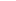 